Clothing Policy at Pips Forest School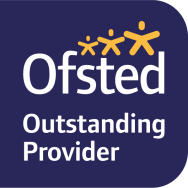 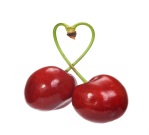 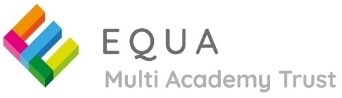 Policy StatementChirton Pips Pre-school aims to provide a holistic learning opportunity for children helping them to foster resilient, confident, independence and become creative learners.  In order for children to feel comfortable they need to have the appropriate clothing, this information will be relayed to parents/ carers.There is no such thing as bad weather only bad clothing.ProcedureThe Forest School Leader will send out information to parents informing them of the best clothes to wear.In cold weather:Layered clothing on body (4-5 layers) consisting of the following:Base layer (e.g. long sleeves thermals or t-shirt or vest) 2nd base layer (e.g. short sleeves t-shirt) Thermal layer (e.g. fleece) 2nd thermal layer (e.g. fleece) Outer layer (e.g. thin waterproof coat) Layered clothing on legs (2-3 layers) consisting of the following: Base layer (e.g. thermals, thick tights) Long trousers (e.g. flexible lightweight cotton) Outer layer (e.g. waterproof trousers) Layered clothing on feet (2 layers) consisting of the following: Thin socks Thermal socks  Sturdy footwear consisting of the following: Hiking boots or sturdy trainers or thermal / neoprene-lined wellington boots Headwear consisting of the following: Thermal hatHand wear consisting of the following:Thermal glovesIn warm weather - It is cold under the trees so it is still essential to wear warm clothing.Layered clothing on body (2-3 layers) consisting of the following:Base layer (e.g. long sleeved t-shirt and fleece)Outer Layer (e.g. waterproof coat)Layered clothing on legs (2 layers) consisting of the following:Base Layer (e.g. leggings or jeans)Outer Layer (e.g waterproof trousers)Clothing on feet consisting of 1 pair of socks and / or wellington socksSturdy footwear consisting of the following: Hiking boots or sturdy trainers or thermal / neoprene-lined wellington boots Headwear consisting of the following:Rimmed waterproof / leather hat (e.g. cowboy / Australian style) or SunhatHand wear consisting of the following:GlovesThe Forest School Leader will check that all children have suitable clothing on before the session starts.  If they don't the Pre-school will lend them some.Parents are asked to bring in spare clothes that are named in a named bag so the children are able to change if they get wet and or muddy.Date Adopted:       September 2015 Date Reviewed:     September 2016, 2017, 2018, 2019, 2020,2021To be Reviewed:    September 2022Signed.................................................... 	 (Chair)    Date ………………………Signed.................................................... 	(Leader)  Date ………………………….